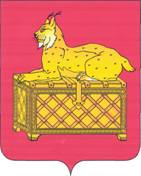 РЕВИЗИОННАЯ КОМИССИЯ МУНИЦИПАЛЬНОГО ОБРАЗОВАНИЯ г. БОДАЙБО И РАЙОНАЗАКЛЮЧЕНИЕ № 01-31зпо результатам экспертизы проекта решения Думы г. Бодайбо и района «О бюджете муниципального образования г. Бодайбо и района на 2020 год и плановый период 2021-2022 годов»        Утвержденораспоряжением председателя                            Ревизионной комиссии        от 25.11.2019 № 86-пОсновные выводы1. Заключение Ревизионной комиссией муниципального образования г. Бодайбо и района на проект решения Думы г. Бодайбо и района «О бюджете  муниципального образования на 2020 год и плановый период 2021 и 2022 годов» подготовлено на основании ст. 157 Бюджетного кодекса РФ (далее - БК РФ), п. 2 ст. 9 Федерального Закона № 6-ФЗ от 07.02.2011 «Об общих принципах организации и деятельности контрольно-счетных органов субъектов Российской Федерации и муниципальных образований», Положения о Ревизионной комиссии муниципального образования г. Бодайбо и района, утвержденным решением Думы г. Бодайбо и района от 19.12.2012 г. № 30-па (с изменениями и дополнениями).Проект бюджета проанализирован на соответствие требованиям БК РФ, Федерального закона от 06.10.2003 г. № 131-ФЗ «Об общих принципах организации местного самоуправления», Положения о бюджетном процессе в  муниципальном образовании г.Бодайбо и района, утвержденного решением Думы г.Бодайбо и района от 02.04.2008 № 11-па (с изменениями и дополнениями), Устава  муниципального образования г. Бодайбо и района, и иным законодательным и нормативно-правовым актам.При подготовке заключения Ревизионной комиссией учитывала необходимость реализации положений, сформированных в основополагающих для составления Проекта бюджета документах: Долгосрочном прогнозе социально-экономического развития муниципального образования г. Бодайбо и района на 2020-2025 годы,  Постановления администрации г. Бодайбо и района от 08.10.2019 г. № 168-пп «Об одобрении прогноза социально-экономического развития муниципального образования г. Бодайбо и района на 2020 год и плановый период 2021 и 2022 годов», проекте Бюджетного прогноза муниципального образования г. Бодайбо и района до 2025 года, основных направлениях бюджетной и налоговой политики муниципального образования г. Бодайбо и района на 2018 год и плановый период 2019 и 2020 годов, утвержденных постановлением администрации г. Бодайбо и района от 24.10.2017 г. № 218-пп. Проект бюджета муниципального образования г. Бодайбо и района на 2020 год и плановый период 2021 и 2022 годов разработан финансовым управлением администрации г. Бодайбо и района и внесен на рассмотрение в Думу г. Бодайбо и района в соответствии со статьёй 11 Положения о бюджетном процессе, утвержденным решением Думы г. Бодайбо и района от 02.04.2008 №11-па (с изменениями и дополнениями) (далее – Положение о бюджетном процессе), с соблюдением сроков.2. Состав показателей, представляемых для утверждения в Проекте бюджета соответствует требованиям ст.184.1 БК РФ, статьи 10 Положения о бюджетном процессе.3. Перечень и содержание документом, представленных в Думу г.Бодайбо и района одновременно с проектом бюджета, соответствует требованиям пунктом 5 статьи 3 Положения о бюджетном процессе.	Ревизионная комиссия г.Бодайбо и района отмечает, что пунктом 5 статьи 3  Положения о бюджетном процессе одновременно с проектом бюджета в Думу не предусмотрено предоставление паспортов муниципальных программ (проектов изменений в указанные паспорта), что не соответствует действующему федеральному законодательству (ст. 184.2 БК РФ).	4. Проект бюджета муниципального образования г. Бодайбо и района на 2020 год и плановый период 2021 и 2022 годов на момент проведения экспертизы не размещен на официальном сайте Администрации муниципального образования г. Бодайбо и района в сети «Интернет», что не соответствует принципу прозрачности (открытости) (статья 36 БК РФ).5. Оценка ожидаемого исполнения бюджета Бодайбинского муниципального образования за 2019 год представлена в разрезе разделов, подразделов, с отражением данных по целевым статьям классификации расходов.6. Прогноз социально-экономического развития муниципального образования г. Бодайбо и района на 2020 год и на плановый период 2021-2022 годы разработан в соответствии с Уставом  муниципального образования г. Бодайбо и района, постановлением администрации г. Бодайбо и района от 22.04.2015 года № 111-пп «Об утверждении положения о Порядке разработки прогноза социально-экономического развития муниципального образования г. Бодайбо и района». 	Прогноз социально-экономического развития муниципального образования г. Бодайбо и района на 2020 год и плановый период 2021 и 2022 годов одобрен постановлением администрации г. Бодайбо и района от 08.10.2019 № 168-пп.7. Доходы бюджета в 2020 году прогнозируются в объеме 1445614,1 тыс.рублей, в том числе налоговые и неналоговые доходы – 872131,7 тыс.рублей, или 60,3% объема доходов бюджета, безвозмездные поступления – 573482,4 тыс.рублей.В 2021 году доходы бюджета составят 1365425,1 тыс.рублей, в том числе  налоговые и неналоговые доходы – 1913825,7 тыс.рублей, или 66,93 % объема доходов бюджета, безвозмездные поступления – 451599,4 тыс.рублей. В 2022 году доходы бюджета составят 1408038,5 тыс.рублей, в том числе налоговые и неналоговые доходы – 957324,1 тыс.рублей, или 68,0% объёма доходов бюджета,  безвозмездные поступления – 450714,4 тыс.рублей.8. Расходы бюджета муниципального образования г. Бодайбо и района  на 2020 год, по сравнению с 2019 годом ,  сократятся на 9750,3 тыс.рублей              ( на 0,6%)  и составят  1531 083,0  тыс.рублей. Объем прогнозируемых на 2020-2021 годы бюджетных ассигнований местного бюджета составляет  1 447 669,4 тыс. рублей,  и 1 498 392,2 тыс.рублей ,соответственно.9. Общий объем расходов  на реализацию 12 муниципальный программ  муниципального образования г. Бодайбо и района  на 2020 год составил 1 460 932,0 тыс.рублей  (95,4% в  общем  объеме расходов), на 2021год- 1 353 402,5 тыс. рублей (93,5%), на 2022 год – 1 498 392,2 тыс. рублей ( 91,8%).Объем финансового обеспечения непрограммных направлений деятельности на 2020 год составил 70151,0 тыс.рублей, на 2021 год – 69365,2 тыс. рублей, на 2022 год- 69616,0 тыс. рублей.        10.  Объем дефицита местного бюджета на 2020 год и на плановый период 2021 и 2022 годов определен исходя из запланированных доходов и расходов бюджета  муниципального образования г. Бодайбо и района , дефицит бюджета в 2020 году составит 85468,9 тыс.рублей или 9,8% утвержденного общего годового объема доходов местного бюджета без учета утвержденного объема безвозмездных поступлений, на 2021 год – 82244,3 тыс.рублей или 9,0%, на 2022 год – 90353,7 тыс. рублей или 9,4%.  11.  Основные выводы в части государственных программ:	1. Администрацией г. Бодайбо и района  постановлением от 31.10.2019   № 199-п утвержден перечень муниципальных программ муниципального образования г. Бодайбо и района, планируемых к реализации в 2020 году  и  плановом периоде 2021 и 2022 годов. В данном перечне утверждено 12 муниципальных программ, которые реализуются с 01.01.2020. 	В соответствии с пунктом 20  Порядка разработки, утверждения, реализации и оценки эффективности муниципальных  программ муниципального образования г. Бодайбо и района  утвержденного постановлением администрации г. Бодайбо и района от 24.10.2019 № 187-п ( далее- Порядок № 187-п от 24.10.2019), программы предлагаемые к финансированию , утверждаются Администрацией муниципального  образования г. Бодайбо до дня внесения проекта бюджета муниципального образования г. Бодайбо и района на очередной финансовый год и плановый период  в Думу муниципального образования г. Бодайбо и района  и представляются в Ревизионную комиссию г. Бодайбо и района для проведения экспертизы. 	Следует учесть, что проект бюджета муниципального образования г. Бодайбо и района на 2020год и плановый период 2021 и 2022 годов внесен в Думу г. Бодайбо и района на рассмотрение и представлен в Ревизионную комиссию г. Бодайбо района  14.11.2019 . В данном случаи, представленные с проектом бюджета муниципальные программы, утвержденные постановлением  администрации г. Бодайбо и района от 14.11.2019 № 227-пп «Об утверждении муниципальной программы «Молодым семьям-доступное жилье» на 2020-2025 годы, от 14.11.2019 № 225-пп «Об утверждении муниципальной программы «Строительство, реконструкция, капитальные и текущие ремонты объектов муниципальной собственности муниципального образования  г. Бодайбо и района» на 2020-2025 годы, от 14.11.2019 № 226-пп «Об утверждении муниципальной программы «Развитие территории муниципального образования г. Бодайбо и района» на 2020-2025 годы, утверждены с нарушением  срока установленного пунктом 20 Порядка  № 187-п от 24.10.2019.  В Ревизионную комиссию г. Бодайбо и района для проведения экспертизы направлено  три муниципальных программы. 2. В соответствии с пунктом 21 Приказа  Минфина России от 06.06.2019 N 85н (ред. от 17.09.2019) "О Порядке формирования и применения кодов бюджетной классификации Российской Федерации, их структуре и принципах назначения" (далее – Приказ № 85-н), в случае принятия муниципальным образованием решения о составлении проекта решения о бюджете муниципального образования на очередной финансовый год  и плановый период  в структуре муниципальных программ, финансовый орган муниципального образования утверждает единую структуру программной (непрограммной) части (8 - 12 разряды кода целевой статьи) кода целевой статьи расходов бюджета для отражения направления бюджетных ассигнований на реализацию муниципальных программ и непрограммных направлений деятельности органов местного самоуправления (муниципальных органов).         В ходе проведения экспертизы проекта бюджета установлено, что в некоторых случаях наименование кода целевых статей расходов, используемых при составлении проекта бюджета не соответствуют наименованиям,  утвержденным приказом Финансового управления администрации г. Бодайбо и района от 30.09.2019 № 101 действующим  «Порядком  применения и детализации бюджетной классификации Российской Федерации, в части относящейся к бюджету муниципального образования г. Бодайбо и района».       	3. При планировании ассигнований на оплату труда учитывались изменения, внесенные в нормативные акты  администрации г. Бодайбо и района:	1. В связи с  увеличением МРОТ с 01.01.2020г. до 12130,0 рублей и доведением размеров дифференциации и размеров окладов до рекомендуемых размеров, установленных Приказом министерства труда и занятости Иркутской области от 30.11.2018г. № 66-мпр,  внесены изменения  в положения об оплате труда :- работников муниципальных учреждений, заработная плата которых финансируется за счет средств местного бюджета -постановления Администрации г. Бодайбо и района от 31.10.2019 г. №195-п «О внесении изменений в постановление Администрации г. Бодайбо и района от 26.02.2016 № 25-п»,  от 31.10.2019 № 196-п «О внесении изменений в постановление Администрации г. Бодайбо и района от 26.10.2012 №571-п», от 31.10.2019 № 197-п «О внесении изменений в постановление Администрации г. Бодайбо и района от 04.10.2011 № 515-п», от 31.10.2019 № 198-п «О внесении изменений в постановление Администрации г. Бодайбо и района от09.07.2009 № 334-п»), - работников, замещающих должности, не относящихся к должностям муниципальной службы и вспомогательному персоналу органов местного самоуправления (постановление Администрации г. Бодайбо и района от 31.10.2019 г. № 194-п «О внесении изменений в постановление Администрации г. Бодайбо и района от 04.06.2010 №236-п»). 	Фонд оплаты труда на 2020 год работников, замещающих должности, не относящиеся к должностям муниципальной службы и вспомогательному персоналу органов местного самоуправления и  работников муниципальных учреждений, заработная плата которых финансируется за счет средств местного бюджета в старых условиях составит 117906,1 тыс.руб. Фонд оплаты труда с учетом вновь принятых постановлений составит 133846,09 тыс.рублей. Рост ФОТ составит 15939,99 тыс.рублей. или 13,5%.	2.  В связи с оптимизацией структуры денежного содержания муниципальных служащих путем увеличения в структуре данного содержания , доли должностного оклада, а также с увеличением  денежного содержания муниципальных служащих, разработан проект изменений в  положение об оплате труда муниципальных служащих муниципального образования г. Бодайбо и района , утвержденное решением Думы г. Бодайбо и района от 31.03.2009 № 10-па.	Фонд оплаты труда муниципальных служащих на 2020 год, рассчитанный в соответствии с действующим положением об оплате труда, составит 53560,5 тыс.рублей, с учетом изменений предусмотренных проектом решения ФОТ составит 67254,8 тыс.руб. Рост ФОТ по муниципальным служащим составит 13694,3 тыс.рублей или 25,6%.      Следует учесть, что проект изменений, внесенный в Положение об оплате труда муниципальных служащих муниципального образования г. Бодайбо и района, утвержденное решением Думы г. Бодайбо и района от 31.03.2009 № 10-па, на момент проведения экспертизы проекта бюджета  решением Думы г. Бодайбо и района не утвержден.  В данном случаи бюджетные ассигнования на заработную плату муниципальных служащих запланированы в отступление от норм  ст. 15 и ст. 86 БК РФ.      	4. Муниципальная программа «Строительство, реконструкция, капитальные  и текущие ремонты объектов муниципальной собственности муниципального образования г. Бодайбо и района» на 2020-2025 годы.    Решение о подготовке и реализации бюджетных инвестиций из бюджета муниципального образования г. Бодайбо и района на строительство школы среднего (полного) образования на 250 учащихся в п. Мамакан Бодайбинского района принято на основании Постановления администрации г. Бодайбо и района от 20.04.2016г. № 69-п «О принятие решения о подготовке и реализации бюджетных инвестиций из бюджета муниципального образования г. Бодайбо и района на строительство школы среднего (полного) образования на 250 учащихся в п. Мамакан Бодайбинского района» ( с изменениями от 31.10.2019 № 195-п) . Следует учесть, что по результатам контрольного мероприятия (отчет № 01-5о от 11.11.2019)  установлено, что  в нарушение пункта 2 статьи 79 Бюджетного кодекса РФ, пунктов 6, 8, 9  Порядка принятия решений о подготовке, реализации и осуществления бюджетных инвестиций в объекты муниципальной собственности муниципального образования г. Бодайбо и района, утвержденного постановлением Администрации г. Бодайбо и района  от 14.04.2015г. № 104-п,   администрация г. Бодайбо и района  не разработала   постановление о принятии решения о подготовке и реализации бюджетных инвестиций из бюджета муниципального образования г. Бодайбо и района на реконструкцию здания муниципального казенного учреждения  «Культурно-досуговый центр города Бодайбо и района». Решение о подготовке и реализации бюджетных инвестиций из бюджета муниципального образования г. Бодайбо и района на реконструкцию здания муниципального казенного учреждения    «Культурно-досуговый центр города Бодайбо и района» принято 09.10.2019 на основании Постановления администрации г. Бодайбо и района от 09.10.2019 № 169-пп « О принятии решения о подготовке и реализации бюджетных инвестиций из бюджета муниципального образование г. Бодайбо и района на реконструкцию МКУ Культурно – досуговый центр г. Бодайбо .Согласно утвержденному сводному сметному расчету  стоимость  строительства объекта капитального строительства «Реконструкция МКУ Культурно- досуговый центр г. Бодайбо»  составляет 172838,9 тыс.рублей в ценах 2 квартала 2019 года . Следует учесть, что бюджетные ассигнования на выполнение работ, предусмотренных сводным сметным расчетом на плановый период, проектом бюджета не предусмотрены.Бюджетные ассигнования на строительство школы среднего (полного) образования на 250 учащихся в п. Мамакан Бодайбинского района предусмотрены в сумме 127991,4 тыс.рублей из них:- расходы на оплату авторского и технического надзора по строительству школы в сумме  1360,9 тыс.рублей:- расходы на  строительство школы    в сумме 126630,5 тыс.рублей из них :- 6331,5  тыс.рублей за счет средств местного бюджета;   за счет субсидии  из областного бюджета на софинансирование капитальных вложений  в объекты муниципальной собственности, которые осуществляются из местных бюджетов, в целях реализации мероприятий по строительству, реконструкции образовательных организаций  на 2020 год в сумме 120299,тыс.рублей. Следует учесть, что согласно муниципальному контракту от 17.12.2018 № 3760 на строительство школы,  дополнительному соглашению к муниципальному контракту от 17.12.2018 № 3760  № 1 от 12.04.2019 максимальная стоимость  финансирования контракта на 2020 год составляет 97206,4 тыс.рублей. Разница между планируемыми бюджетными ассигнованиями на строительство школы на 2020 год и объемом финансирования по контракту составляет 29424,1 тыс.рублей (27953,1тыс.рублей – средства областного бюджета и 1471,0 тыс.рублей – средства местного бюджета). В соответствии с пояснениями МКУ «Управление капитального строительства администрации г. Бодайбо и района» от 30.10.2019 № 109, представленными в финансовое управление администрации г. Бодайбо и района , следует, что данная сумма сформировалась как разница между выделенным объемом бюджетных ассигнований в сумме 410123,5 тыс.рублей на основании  соглашения о предоставлении субсидии местному бюджету из областного бюджета от 1603.2018 № 05-59-171/18-59 ( далее- соглашение о предоставлении субсидии ), выделенным объемов в 2018 году за счет средств местного бюджета в сумме 6194,3 тыс.рублей и  дополнительного  соглашения  от 20.02.2019 № 05-59-16/19-59 на строительство школы и  стоимостью  в сумме 386893,7 тыс.рублей на основании утвержденной сметной документацией для окончания строительства школы  и ввода ее в эксплуатацию. Следует учесть, что разница в сумме 29424,1 тыс.рублей не имеет  обоснования , а именно  локально- сметные расчеты отсутствуют. По  пояснениям  МКУ «Управление капитального строительства администрации г. Бодайбо и района»,  данную разницу предполагается использовать для оплаты выявленных в процессе строительства дополнительных работ и затрат, не предусмотренных проектно-сметной документацией. Оплату выявленных дополнительных работ предполагается производить в 2020 году в соответствии с представленными подрядной строительной организацией подтверждающими документами и расчетами, согласованными представителем проектной организации и организацией, осуществляющей технический контроль.     Из выше указанного следует вывод, о том, что с учетом того, что дополнительные работы и затраты на строительство школы  не определены,  на составление сводного сметного расчета стоимости реализации планируемых работ, на внесение изменение в соглашение о предоставлении субсидии   потребуется время, что может привести к   неосвоению бюджетных средств.   5. Муниципальная программа «Развитие молодежной политики  в Бодайбинском районе» на 2020-2025 годы.          В соответствии с   пунктом 3 Порядка разработки, утверждения, реализации и оценки эффективности муниципальных  программ муниципального образования г. Бодайбо и района,  утвержденного постановлением администрации г. Бодайбо и района от 24.10.2019 № 187-п, участниками программы являются структурные подразделения Администрации г. Бодайбо и района, участвующие в разработке и реализации Программ, основных мероприятий Программы, осуществляющие контроль за выполнением мероприятий и за целевым использованием бюджетных, внебюджетных средств, не являющиеся соисполнителями. Согласно утвержденной структуре Администрации г. Бодайбо и района ( утверждена решением Думы г. Бодайбо и района от 07.12.2017 № 31-па), в структуру не входит комиссия по делам несовершеннолетних и защите их прав муниципального образования г. Бодайбо и района.  Из выше указанного следует, что  данный участник  определен не обоснованно.    Ревизионная комиссия предлагает Думе г. Бодайбо и района  принять к рассмотрению проект решения «О бюджете муниципального образования г. Бодайбо и района на 2020 год и на плановый период 2021 и 2022 годов»  с учетом замечаний по итогам экспертизы Проекта бюджета.Пояснительная записка прилагается.Председатель Ревизионной комиссии			        О.М. Шушунова